Which of the following photos do you like/Dislike?Please specific like or dislike under each photo and why/why not Which of the following Colours do you like/Dislike?Please specific like or dislike under each colour combination and why/why not Which of the following fonts do you like/Dislike?Please specific like or dislike under each font and why/why not Coordinator NameCoordinator EmailSchool NameCoordinator MobileWhat is the Objective(s) OF the YEARBOOK? Write most important objective first, e.g., a keepsake for the studentDoes the yearbook need to include any Particular design Elements? If yes, please state and specify what colours, fonts etc., where applicableLogo:Motto:Fonts:Colours:Describe the ‘Feel’ of the yearbook? For example, fun, modern, traditional, playful, vibrant, minimal, etc.Were there any Particular likes/dislikes from your previous yearbook or yearbooks you have seen? E.g. I liked the background graphics on page 24. Please also supply relevant pages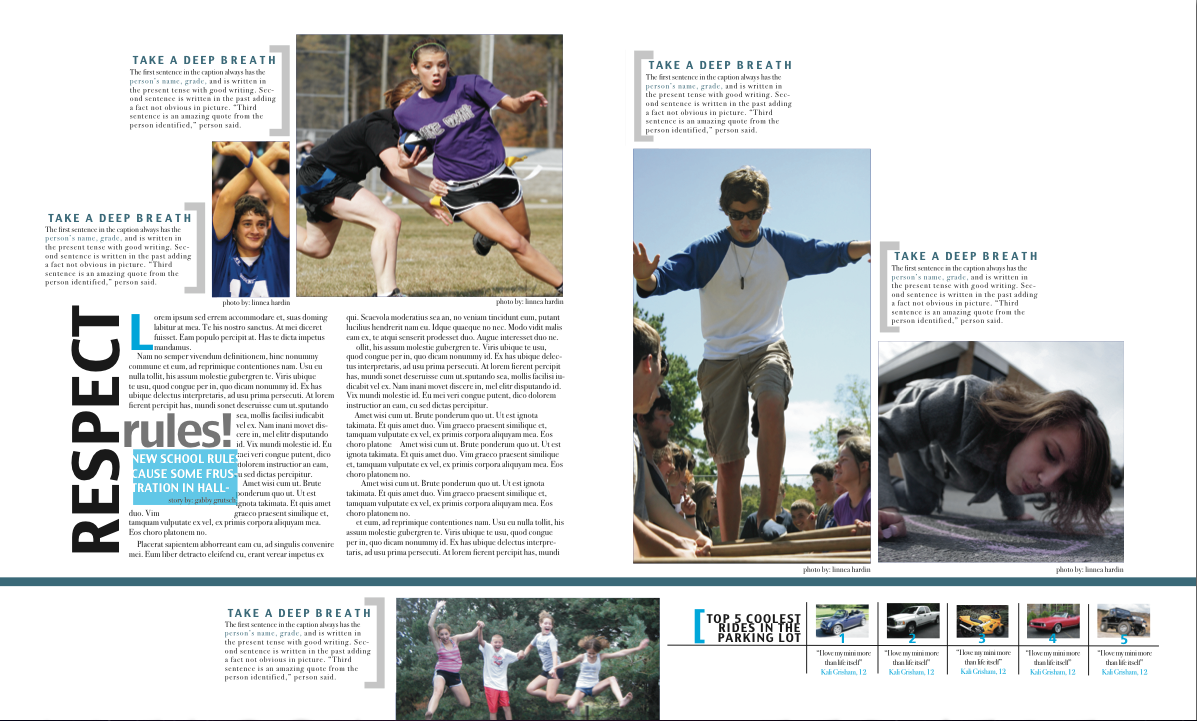 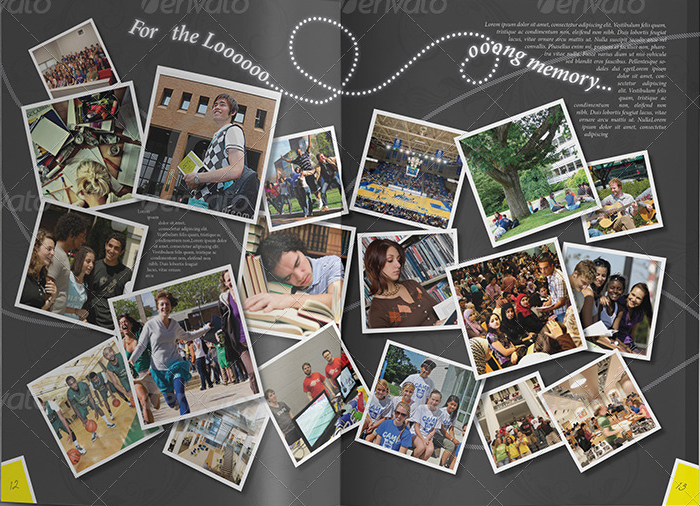 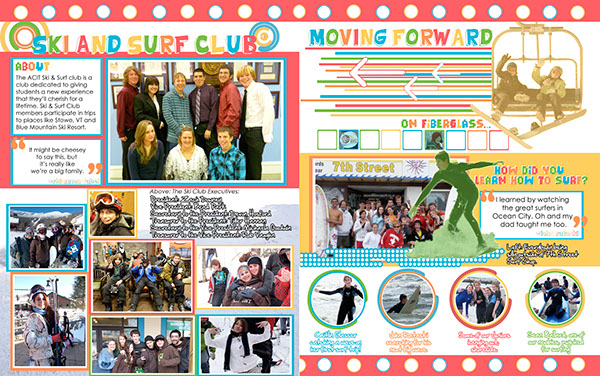 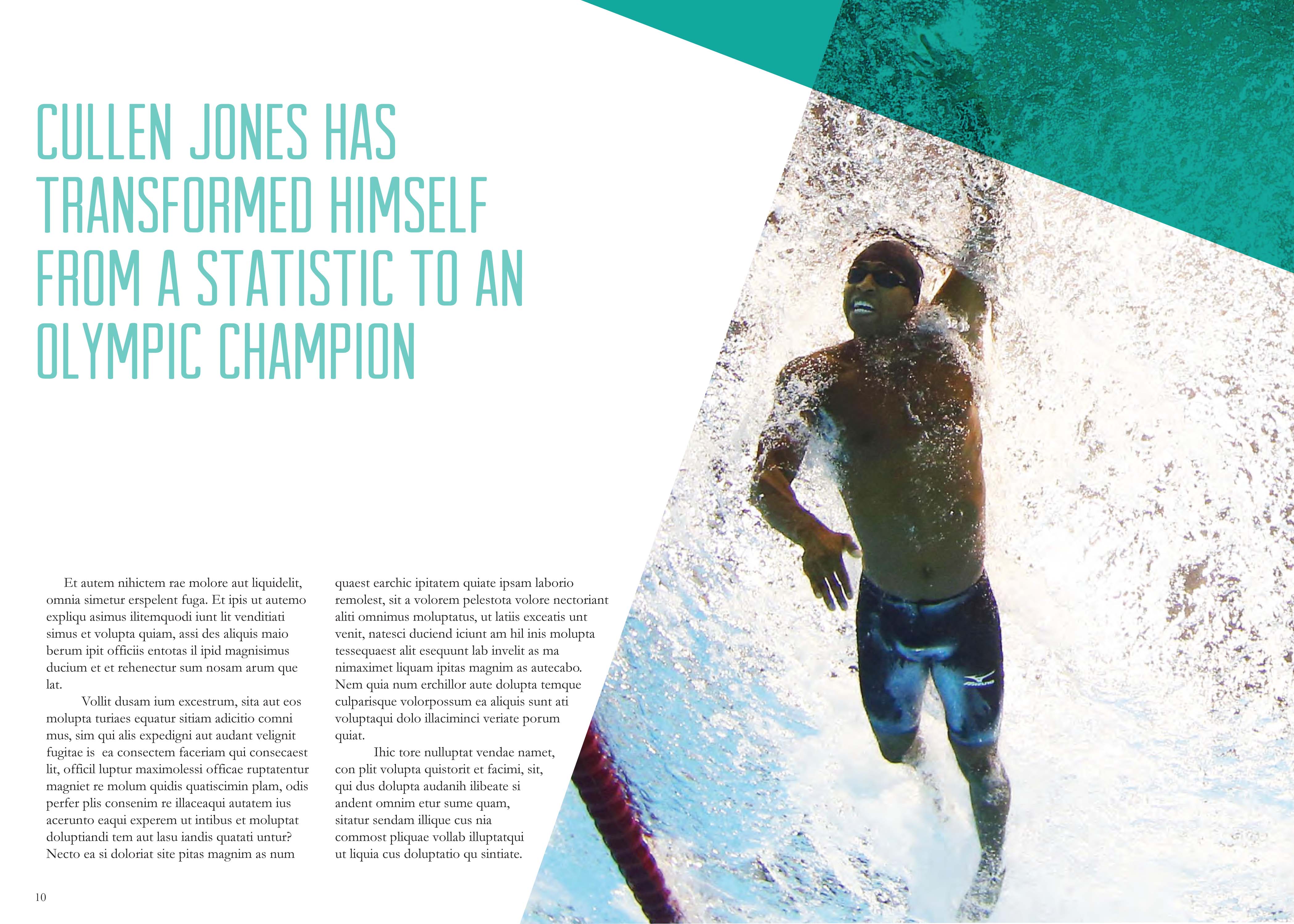 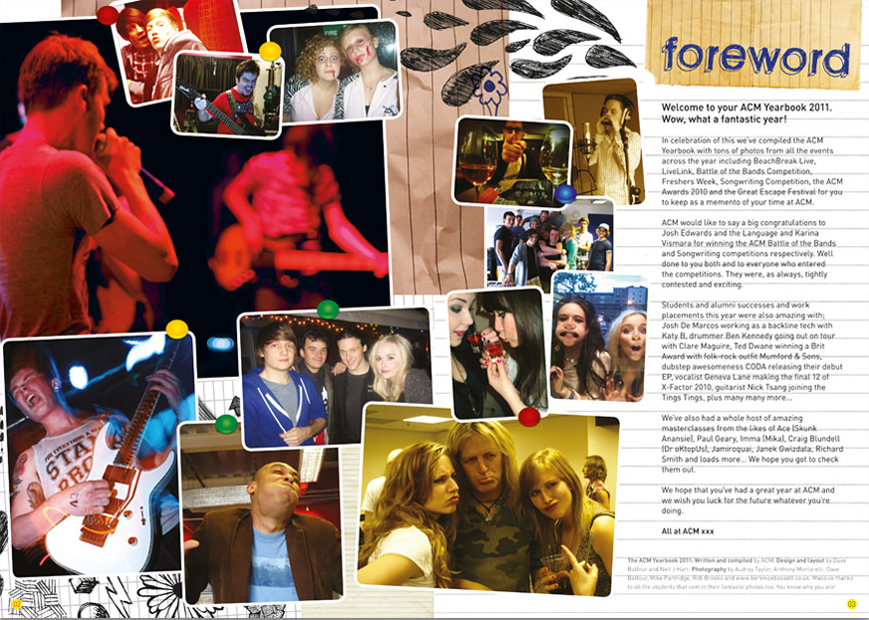 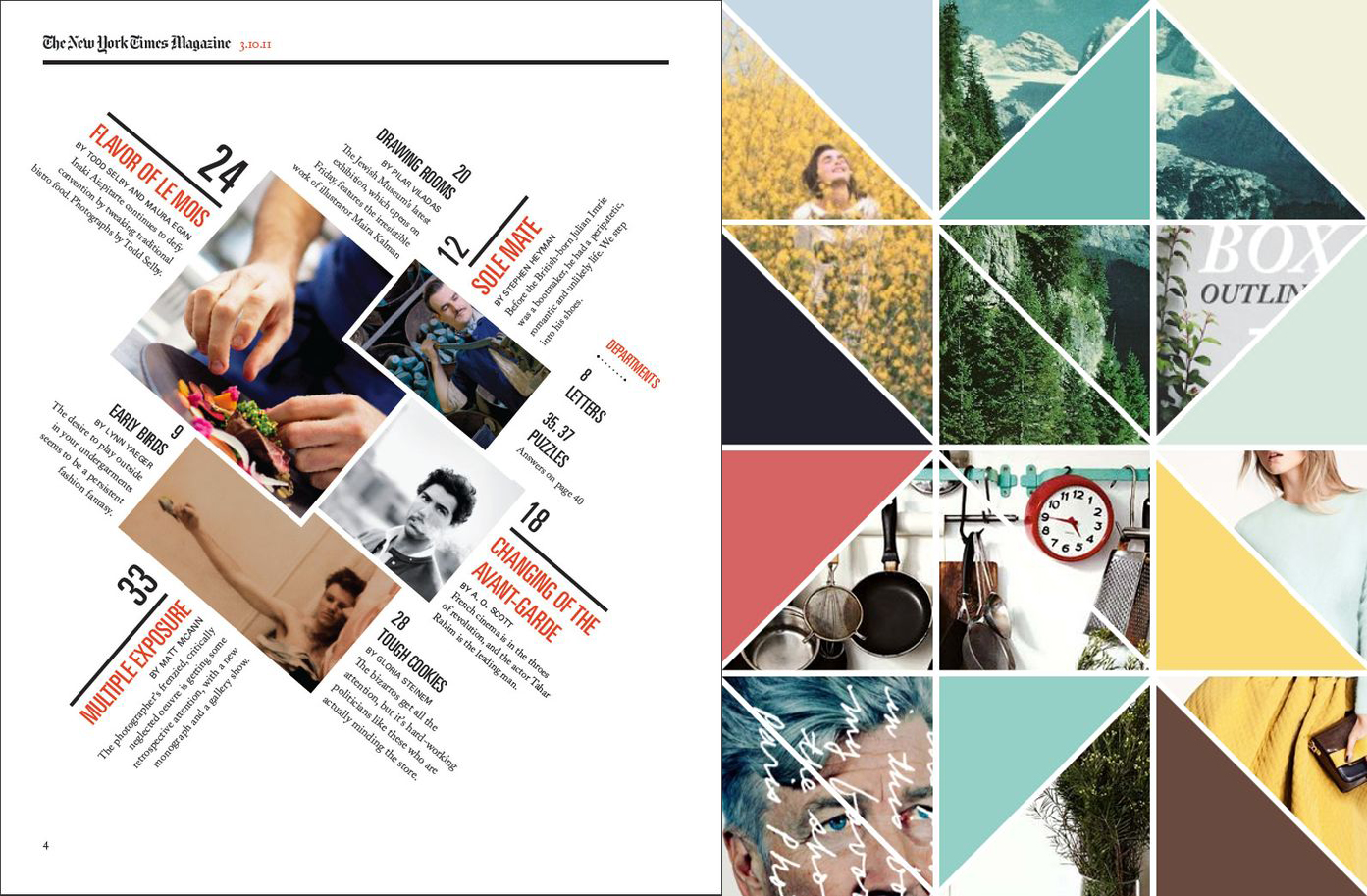 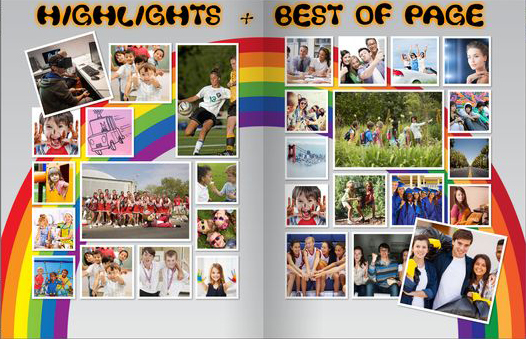 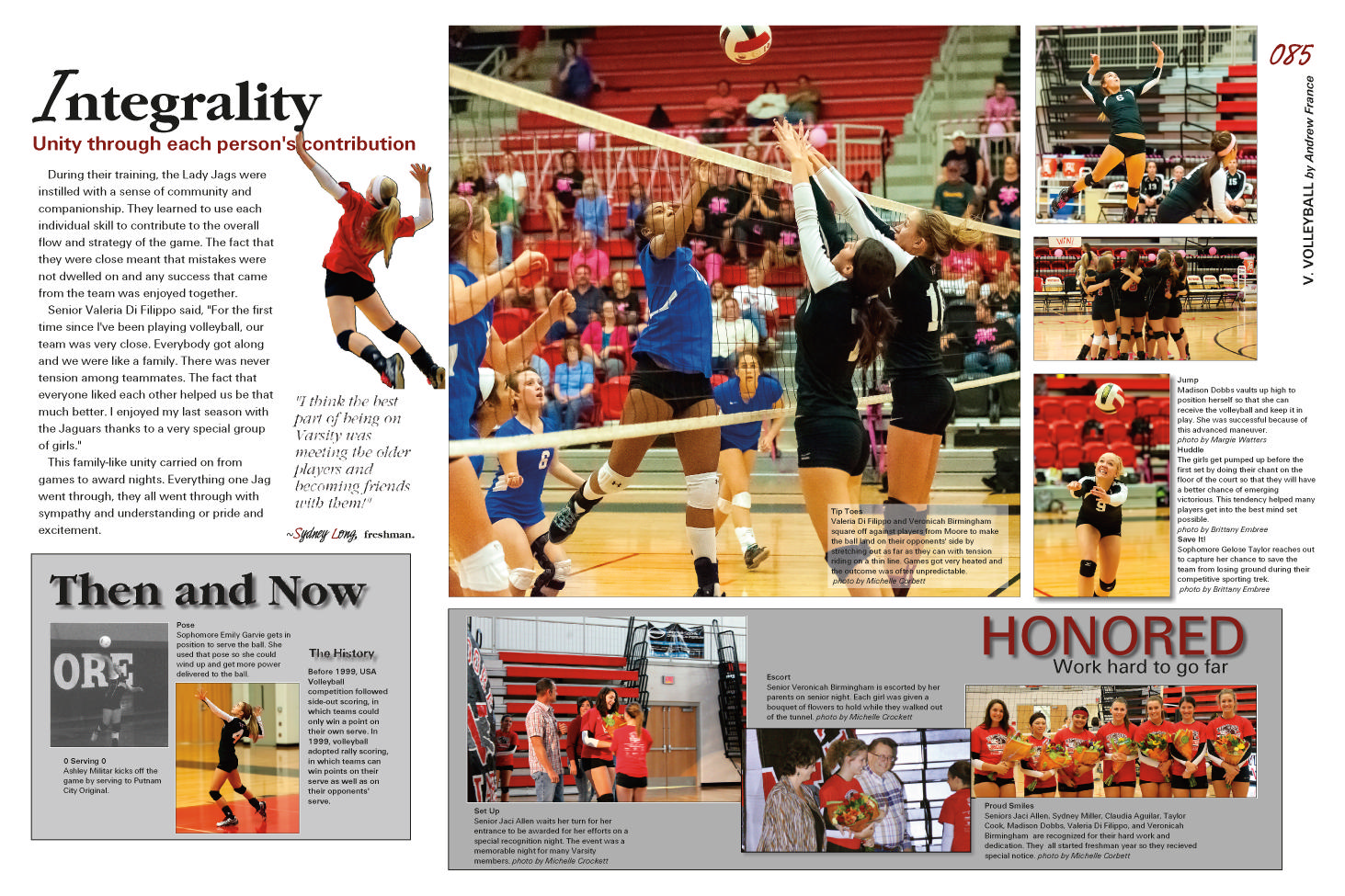 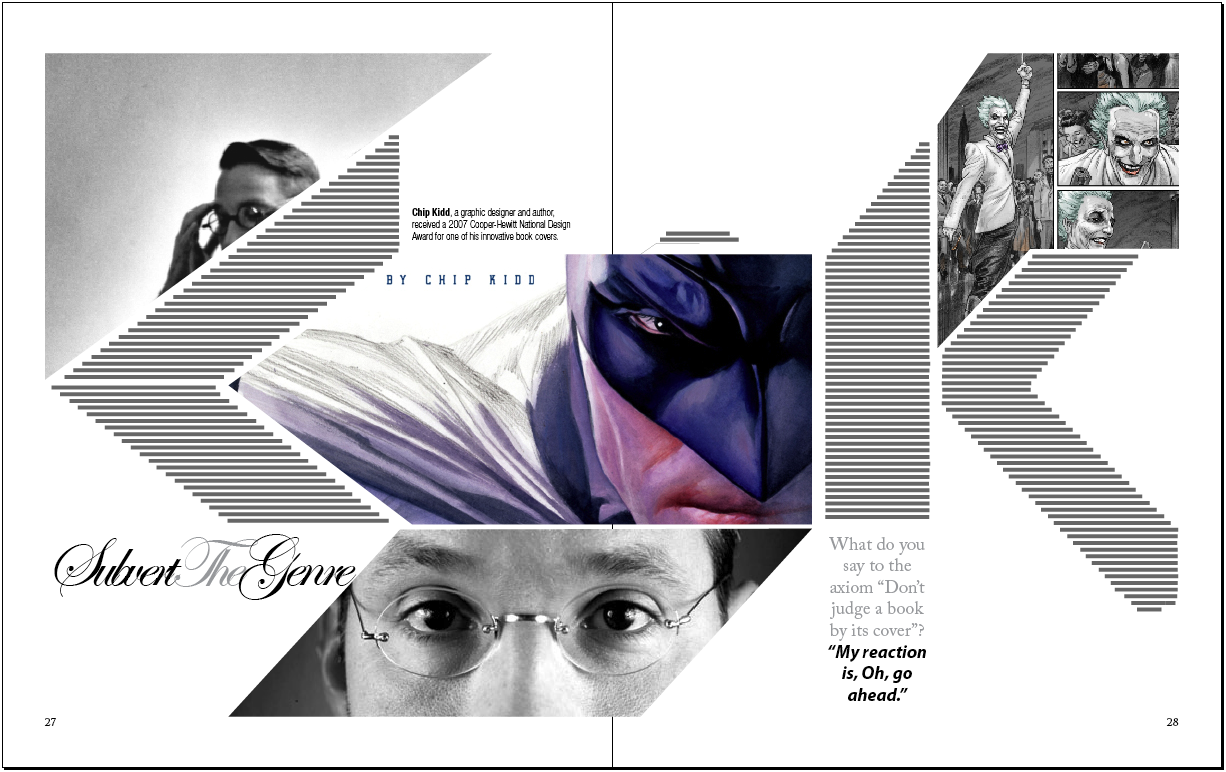 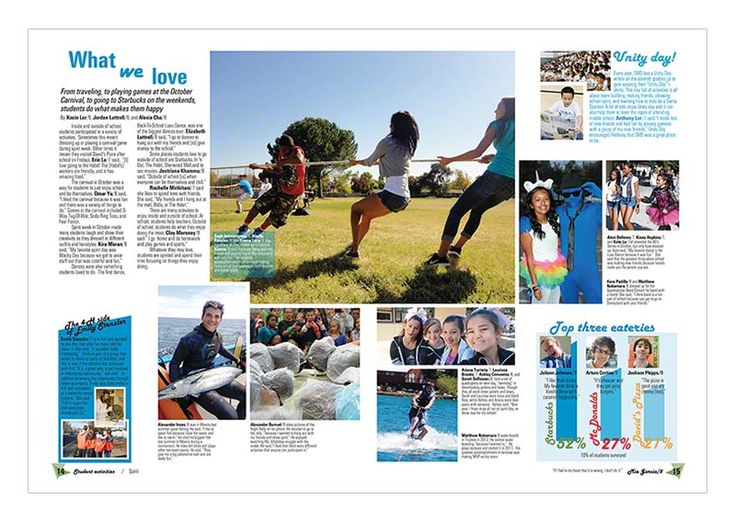 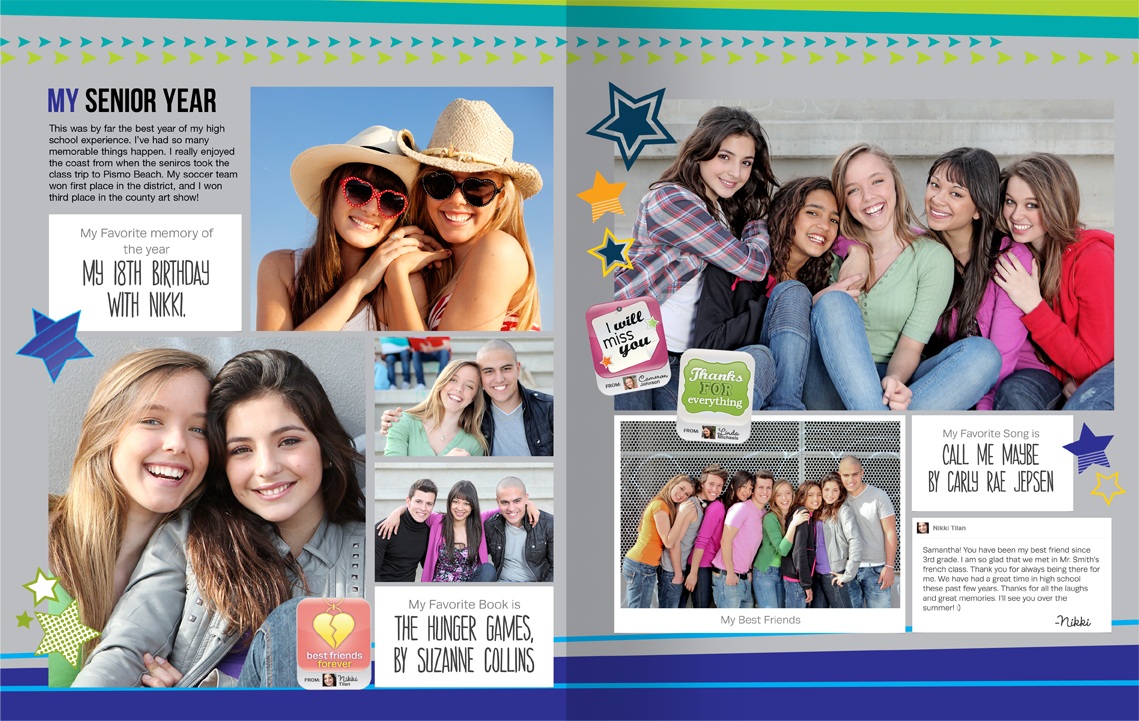 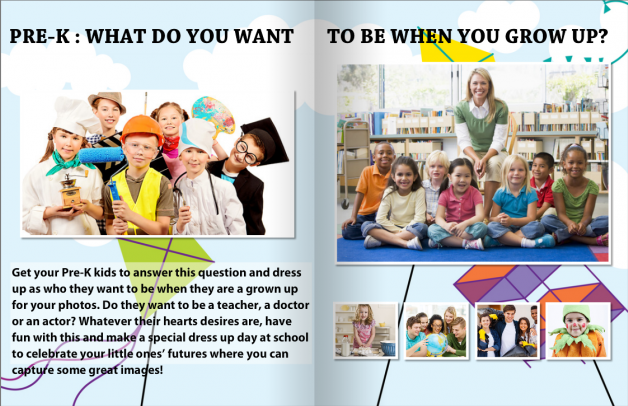 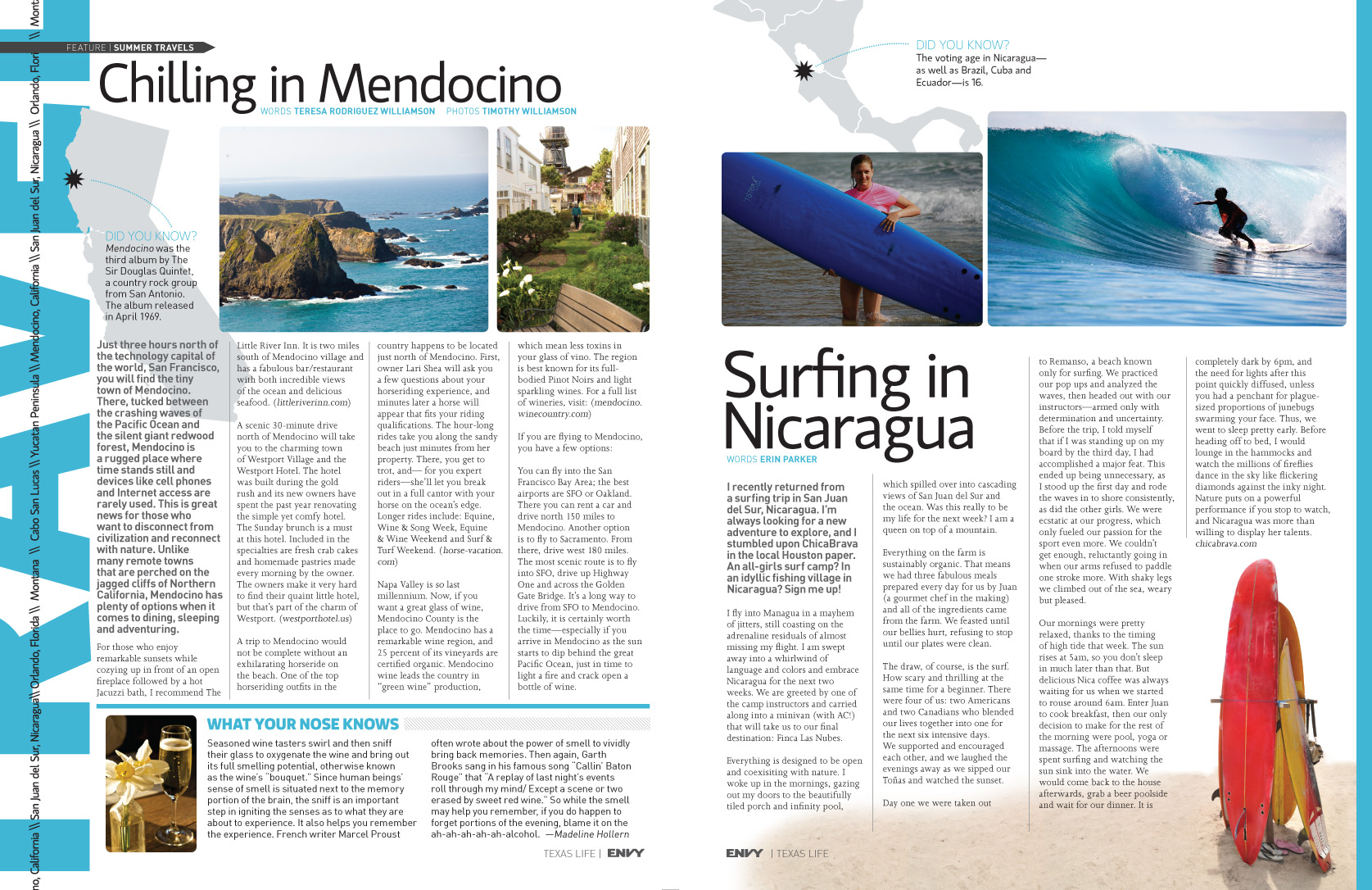 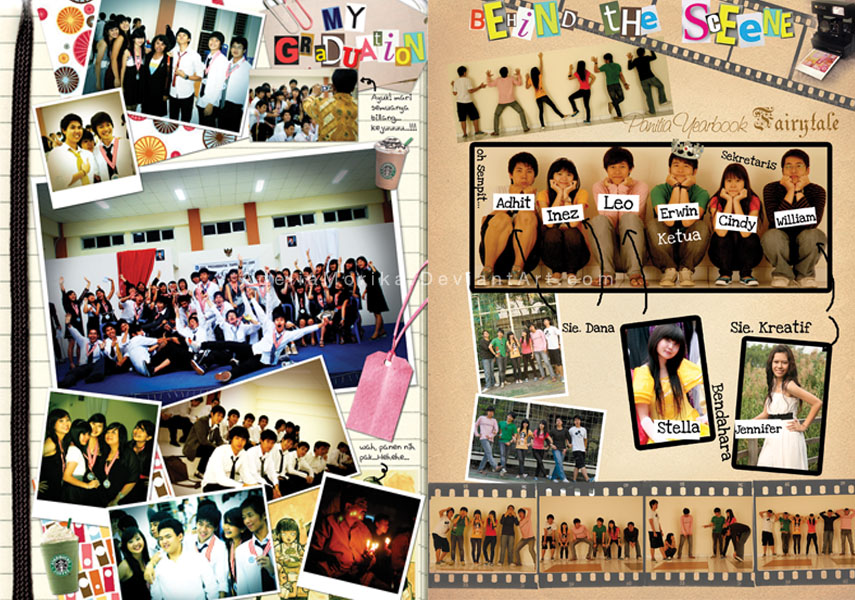 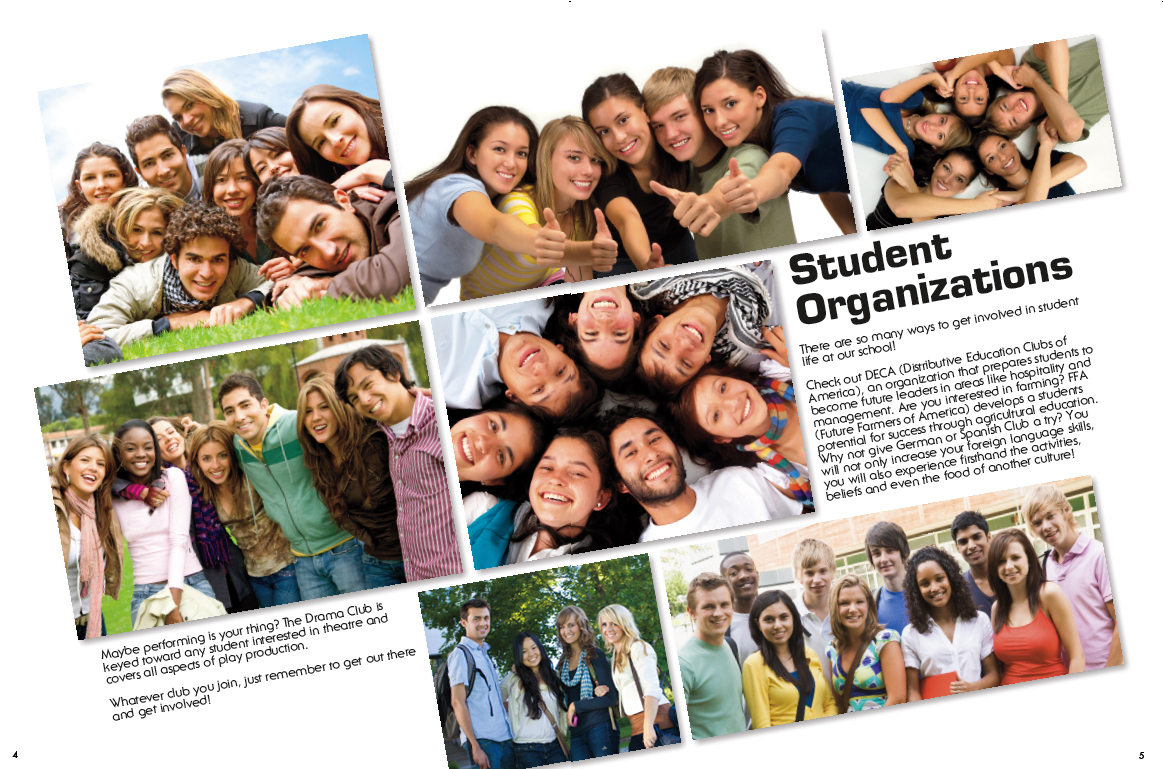 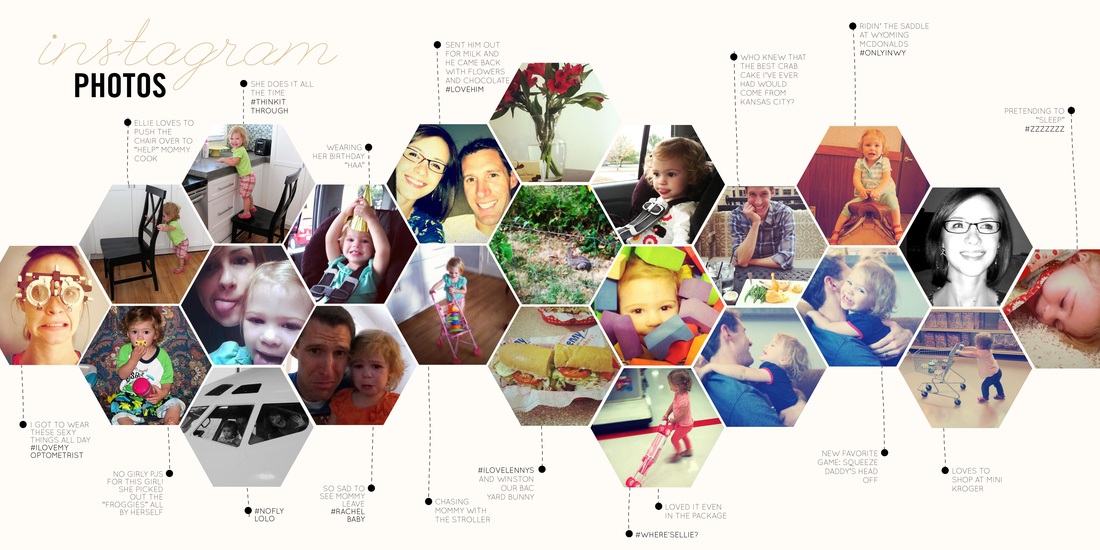 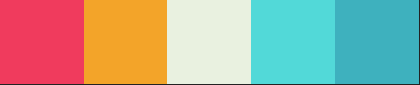 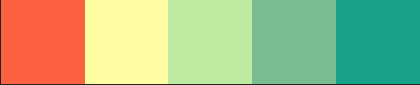 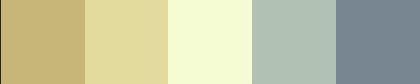 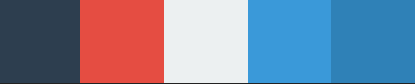 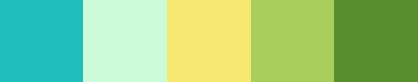 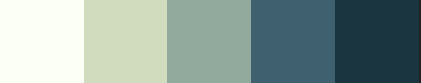 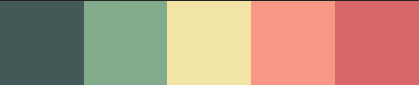 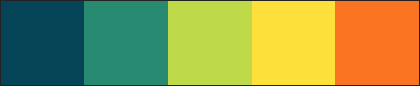 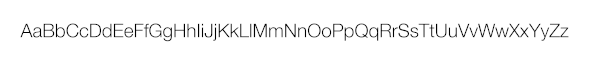 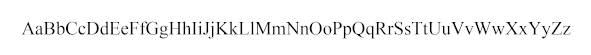 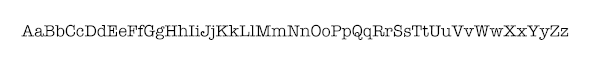 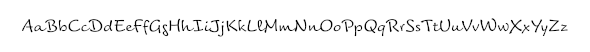 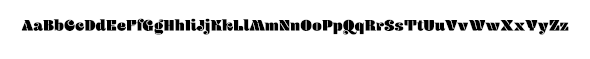 